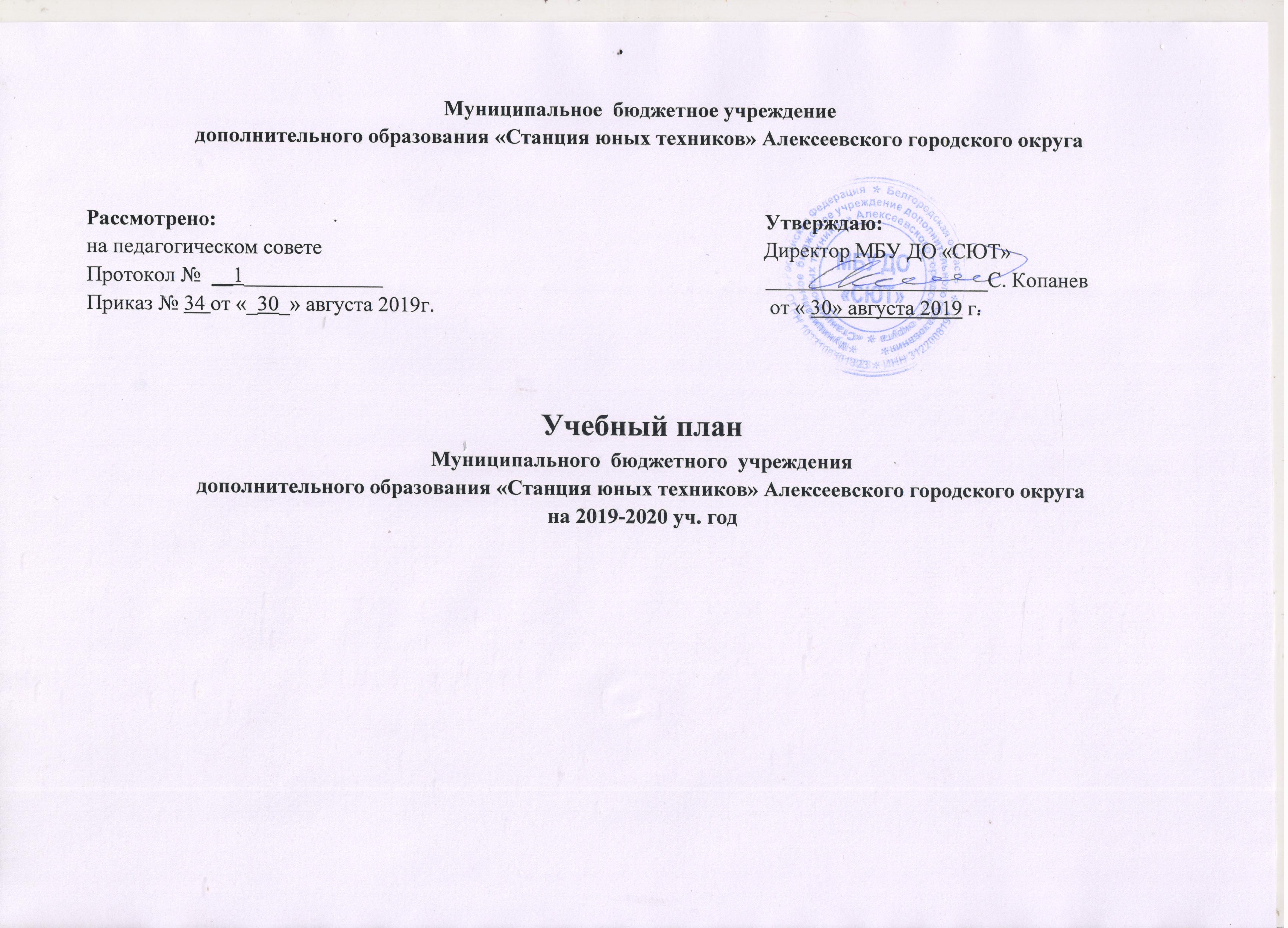 Учебный план2019-2020 год обучения                        Директор МБУ ДО «СЮТ»                                                       С.КопаневПояснительная запискак учебному плану муниципального  бюджетного  учреждения дополнительного образования «Станция юных техников» Алексеевского городского округаОбщеразвивающие программы:Учебный план МБУ ДО «СЮТ» составлен на основе нормативно правовых документов:- Федеральный закон «Об образовании в Российской Федерации»;- Порядок организации и осуществления образовательной деятельности по дополнительным общеобразовательным программам;- Устава МБУ ДО«СЮТ»Алексеевского городского округа;- Санитарно-эпидемиологические требования к учреждениям дополнительного образования детей. Учебный план  МБУ ДО «СЮТ» составлен в соответствии с образовательными целями и задачами учреждения. Концепцией развития и на основании содержания дополнительных общеобразовательных  программ.Учебный план представлен следующими программами:-Радиотехническое конструирование;- Техническое моделирование;-3D- моделирование;- Робототехника;- Компьютерная графика;- Компьютерный дизайн;- Автомодельный спор»;-Ракетомодельный спорт;- Воздушные змеи;- Юный картингист;- Радиоспорт;- Авиамодельный спорт;-Судомодельный спорт;-Мир в объективе;- Художественная обработка природных материалов и вторсырья;-Мастерская рукоделия;- Геометрическое черчение;-Разноцветный мир;- Юный художник;- Бумажный мир;- 3 D царство;-Рукоделкино;-Бумажные фантазии;Спортивная радиопеленгация;Юный робототехник;Лего-конструирование.Дополнительные общеобразовательные (общеразвивающие) программы рассчитаны на 4-х годичный цикл обучения.Профессиональное обучение:- Каменщик;-Оператор ЭВ и ВМ;-Художник-оформитель;-Делопроизводитель;- Сварщик;-Портной;- Продавец;-Повар;-Токарь.- Исполнитель художественно-оформительских работ.Кадровое обеспечение образовательного процесса осуществляется 38 педагогами дополнительного образования.             Учебный план  для обучающихся 10-11 классов на 2019-2020 учебный год составлен в соответствии  с документами федерального, регионального и муниципального уровней:Федеральный уровеньФедеральный закон от 29 декабря 2012 г. N 273-ФЗ "Об образовании в Российской Федерации" (с изменениями и дополнениями)статьи 12,13,28 Типовым  положением об общеобразовательном учреждении- пункты 41,42, утвержденным  постановлением Правительства РФ от 19.03.2001г. №196;Постановление Главного государственного санитарного врача Российской Федерации от 29 декабря 2010 г. N 189 "Об утверждении СанПиН 2.4.2.2821-10 "Санитарно-эпидемиологические требования к условиям и организации обучения в общеобразовательных учреждениях" (зарегистрировано Министерством юстиции Российской Федерации 3 марта 2011 г., регистрационный N 19993);Концепцией  профильного обучения на старшей ступени общего образования, утвержденная   приказом  Министерства   образования  РФ   от   18.07.2002г №2783;100 - ФЗ от 21.07.2005г. «О воинской обязанности и военной службе»; Федеральным базисным  учебным планом  и примерными  учебными  планами для общеобразовательных учреждений РФ, реализующих программы общего образования, утвержденные приказом Министерства образования РФ от 09.03.2004г. №1312 (с изменениями и дополнениями);Письмом  Министерства образования Российской Федерации от 20.04.04 № 14-51-102/13 "О направлении рекомендаций по организации профильного обучения на основе индивидуальных учебных планов обучающихся";Приказом  Минобрнауки РФ от     3 июня 2011 г. N 1994 «О внесении изменений в федеральный базисный учебный план и примерные учебные планы    для     образовательных    учреждений    Российской    Федерации,
реализующих  программы  общего  образования,  утверждённые  приказом Министерства образования Российской Федерации от 9 марта 2004 года №1312   «Об   утверждении   федерального   базисного   учебного   плана   и примерных учебных планов для образовательных учреждений РоссийскойФедерации, реализующих программы общего образования»;Приказом    Министерства   образования   РФ   от   05.03.2004г.   №1089   «Об утверждении федерального компонента государственных образовательных стандартов начального общего, основного общего и среднего (полного) общего образования»;Примерными программами  по предметам. Региональный уровень►  Законом    Белгородской   области   от   3.07.2006г.   №57(ред. от 03.05.2011 г.)   «Об   установлении регионального компонента государственных образовательных стандартов общего образования в Белгородской области»;►  Законом  Белгородской области от 4.06. 2009 года №282 «О внесении изменений в закон Белгородской области «Об установлении регионального компонента государственных   образовательных   стандартов   общего   образования   в Белгородской области»;►  Приказом    управления   образования   и   науки   Белгородской   области   от 26.04.2006г. №656 «Об утверждении базисного учебного плана и примерных учебных планов для образовательных учреждений Белгородской области, реализующих программы общего образования»;►  Приказом    департамента   образования,   культуры   и   молодёжной   политики Белгородской области от 25.06.2008г. №1345 «Об утверждении Концепции развития системы общего среднего образования Белгородской области и организационного плана ее реализации»;►  Инструктивным  письмом департамента образования, культуры и молодёжной политики   Белгородской     области     от  05.05.2008г. №9-06/1847-ЛИ «Об организации    начальной    профессиональной    подготовки    в    условиях реализации универсального и профильного обучения»;►  Приказ департамента образования, культуры и молодежной политики Белгородскойобласти от 23.04.2012г. № 1380 «Об утверждении базисного учебного плана ипримерных учебных планов для общеобразовательных учреждений Белгородскойобласти, реализующих программы общего образования»;► Письмо департамента образования, культуры и молодежной политикиБелгородской области от 22.06.2012 г. № 9-06/1870-ВА «Об организациипрофессиональной подготовки в условиях реализации универсального(непрофильного и профильного обучения)»;►  Инструктивным  письмом департамента образования, культуры и молодёжной политики   Белгородской    области    от 13.05.2009г.     № 9-06/1674-ВА «О реализации   программ      углублённого   уровня   в   общеобразовательных учреждениях области»;►  Письмо департамента образования Белгородской области от 08.05.2013 г. № 9-06/2847 – НН «Об организации профессиональной подготовки в образовательныхучреждениях Белгородской области».Муниципальный уровень►  Приказом  управления образования и науки муниципального района  «О согласовании учебных планов на 2017-2018 учебный год»►   Уставом МБУ ДО « СЮТ»; Продолжительность учебного года: 10 класс - 35 учебных недель, 11 класс – 34 учебные недели.Продолжительность заняти - 45 минут.Квалификационные экзамены по НПО выпускников 11 классов проводятся с 10 по 25 мая 2020 г. Нормативный срок освоения программ по  профессиям: «Каменщик»,«Повар», «Оператор ЭВ и ВМ», «Сварщик», «Делопроизводитель», «Художник –оформитель», «Портной», «Продавец» реализуемых в МБУ ДО«СЮТ рассчитан на 2 года обучения.Программы предусматривают кроме изучения теоретических вопросов и практические занятия, на которых вырабатываются навыки и отрабатываемые умения по професси.№п/п№п/пНазвание детского объединенияНазвание детского объединенияНаименование образовательной программыНаименование образовательной программыФ.И.О. педагогаФ.И.О. педагогаФ.И.О. педагогаКоличество учебных часовКоличество учебных часовКоличество учебных часовКоличество учебных часовКоличество учебных часовКоличество учебных часовКоличество учебных часовКоличество учебных часовКоличество учебных часовКоличество учебных часовКоличество учебных часовКоличество учебных часовКоличество учебных часовКоличество учебных часовКоличество учебных часовКоличество учебных группКоличество учебных группКоличество учебных группКоличество учебных группКоличество учебных группКоличество учебных группКоличество учебных группКоличество учебных группКоличество учебных группКоличество учебных группКоличество учебных группКоличество учебных группКоличество учебных группКоличество учебных группКоличество учебных группКоличество учебных группКоличество учебных группКоличество учебных группКоличество учебных группКоличество учебных группКоличество учащихсяКоличество учащихсяКоличество учащихсяКоличество учащихсяКоличество учащихсяКоличество учащихсяКоличество учащихсяКоличество учащихсяКоличество учащихсяКоличество учащихсяКоличество учащихсяУчебная  нагрузка  педагогаУчебная  нагрузка  педагога№п/п№п/пНазвание детского объединенияНазвание детского объединенияНаименование образовательной программыНаименование образовательной программыФ.И.О. педагогаФ.И.О. педагогаФ.И.О. педагога1 год1 год1 год2 год2 год2 год2 год3 год3 год3 год4 год4 год4 годВсегоВсего1 год1 год1 год2 год2 год2 год2 год2 год3 год3 год3 год3 год4 год4 год4 год4 годВсегоВсегоВсегоВсего1 год1 год2 год2 год2 год3 год3 год4 год4 годВсегоВсего112233444555666677788899101010111111121212121212131313141414141515151616161717181819192020Техническая направленностьТехническая направленностьТехническая направленностьТехническая направленностьТехническая направленностьТехническая направленностьТехническая направленностьТехническая направленностьТехническая направленностьТехническая направленностьТехническая направленностьТехническая направленностьТехническая направленностьТехническая направленностьТехническая направленностьТехническая направленностьТехническая направленностьТехническая направленностьТехническая направленностьТехническая направленностьТехническая направленностьТехническая направленностьТехническая направленностьТехническая направленностьТехническая направленностьТехническая направленностьТехническая направленностьТехническая направленностьТехническая направленностьТехническая направленностьТехническая направленностьТехническая направленностьТехническая направленностьТехническая направленностьТехническая направленностьТехническая направленностьТехническая направленностьТехническая направленностьТехническая направленностьТехническая направленностьТехническая направленностьТехническая направленностьТехническая направленностьТехническая направленностьТехническая направленностьТехническая направленностьТехническая направленностьТехническая направленностьТехническая направленностьТехническая направленностьТехническая направленностьТехническая направленностьТехническая направленностьТехническая направленностьТехническая направленностьТехническая направленностьТехническая направленность1.«3 D- моделирование»«3 D- моделирование»«3 D- моделирование»Костюков А.Г.Костюков А.Г.444444111111888818181441442.«Техническое моделирование»«Техническое моделирование»«Техническое моделирование»Копанев С.В.Копанев С.В.444666661010101111112222151515159924243603603.«Радиотехническое конструирование»«Радиотехническое конструирование»«Радиотехническое конструирование»Широких С.В.Широких С.В.4441212121212161616112222333313131313181831315765764.«Спортивная радиопеленгация»«Спортивная радиопеленгация»«Спортивная радиопеленгация»Широких С.В.Широких С.В.121212121212121222222222202020204324325.«Компьютерная графика и дизайн»«Компьютерная графика и дизайн»«Компьютерная графика и дизайн»Попова С.И.Попова С.И.8888882222222222222222222882886.«Компьютерная графика»«Компьютерная графика»«Компьютерная графика»Шевченко Н.Н.Шевченко Н.Н.8888882222222929292929292882887.«Начальное техническое моделирование»«Начальное техническое моделирование»«Начальное техническое моделирование»Митев И.И.Митев И.И.4444441111111515151515151441448.««Мир в объективе»««Мир в объективе»««Мир в объективе»Ильминская Н.Н.Ильминская Н.Н.12121212121212122222222216161616    432    4329.«Автомодельный спорт»«Автомодельный спорт»«Автомодельный спорт»Чередниченко Е.В.Чередниченко Е.В.4446666666666622222211111111111114444131313139998855353579279210.«Ракетомодельныйспорт»«Ракетомодельныйспорт»«Ракетомодельныйспорт»Колосов Л.И.Колосов Л.И.1212121212121212222222221717171743243211.«Воздушные змеи»«Воздушные змеи»«Воздушные змеи»Колосов Л.И.Колосов Л.И.6666666611111111888821621612.«Юный робототехник»«Юный робототехник»«Юный робототехник»Колосов Л.И.Колосов Л.И.12121212121233333320202020202043243213.«Техническое моделирование»«Техническое моделирование»«Техническое моделирование»Шевченко С.В.Шевченко С.В.666666661212121111111122229991313222243243214.«3D - царство»«3D - царство»«3D - царство»Акатова М.С.Акатова М.С.12121212122222202020202028828815.«Юные картингисты»«Юные картингисты»«Юные картингисты»Ефремов Е.А.Ефремов Е.А.66618181818182424241111333344441111113030414186486416.«Судомодельный спорт»«Судомодельный спорт»«Судомодельный спорт»Мощенский Н.И.Мощенский Н.И.66666611111111999921621617.«Авиамодельный спорт»«Авиамодельный спорт»«Авиамодельный спорт»Мощенский Н.И.Мощенский Н.И.66666666111111111010101021621618.«Роботехника»«Роботехника»«Роботехника»Мощенский Н.И.Мощенский Н.И.444666101010111111222217171717131313303036036019«Юный робототехникWEDO»«Юный робототехникWEDO»«Юный робототехникWEDO»Мощенский Н.И.Мощенский Н.И.12121212121233333324242424242443243220«Геометрическое черчение»«Геометрическое черчение»«Геометрическое черчение»Казанцев С.Н.Казанцев С.Н.444444222222303030303030144144«3 D- моделирование»«3 D- моделирование»«3 D- моделирование»Казанцев С.Н.Казанцев С.Н.8881212122020202222224444292929292424245353720720Художественная направленностьХудожественная направленностьХудожественная направленностьХудожественная направленностьХудожественная направленностьХудожественная направленностьХудожественная направленностьХудожественная направленностьХудожественная направленностьХудожественная направленностьХудожественная направленностьХудожественная направленностьХудожественная направленностьХудожественная направленностьХудожественная направленностьХудожественная направленностьХудожественная направленностьХудожественная направленностьХудожественная направленностьХудожественная направленностьХудожественная направленностьХудожественная направленностьХудожественная направленностьХудожественная направленностьХудожественная направленностьХудожественная направленностьХудожественная направленностьХудожественная направленностьХудожественная направленностьХудожественная направленностьХудожественная направленностьХудожественная направленностьХудожественная направленностьХудожественная направленностьХудожественная направленностьХудожественная направленностьХудожественная направленностьХудожественная направленностьХудожественная направленностьХудожественная направленностьХудожественная направленностьХудожественная направленностьХудожественная направленностьХудожественная направленностьХудожественная направленностьХудожественная направленностьХудожественная направленностьХудожественная направленностьХудожественная направленностьХудожественная направленностьХудожественная направленностьХудожественная направленностьХудожественная направленностьХудожественная направленностьХудожественная направленностьХудожественная направленностьХудожественная направленность19.«Художественная обработка природного материала»«Художественная обработка природного материала»Сероштан Т.В.Сероштан Т.В.Сероштан Т.В.44444441111111121212121214414420.«Разноцветный мир»«Разноцветный мир»Ильминская Н.Н.Ильминская Н.Н.Ильминская Н.Н.1212121212121224242424333222225555454545212121666686486421.«Художественная обработка природного материала»«Художественная обработка природного материала»Кветка Н.Г.Кветка Н.Г.Кветка Н.Г.444666101010101111122221414148882222360360«Мастерская рукоделия»«Мастерская рукоделия»Берестовая Т.В.Берестовая Т.В.Берестовая Т.В.2020202020202055555557272727272720720«Бумажный мир»«Бумажный мир»Федяева Е.Н.Федяева Е.Н.Федяева Е.Н.444444411111111515151515144144«Юный художник»«Юный художник»Ковалева Т.В.Ковалева Т.В.Ковалева Т.В.444444411111111414141414144144«Рукоделкино»«Рукоделкино»Гуженко Т.В.Гуженко Т.В.Гуженко Т.В.444444411111111616161616144144«Бумажные фантазии»«Бумажные фантазии»Былдина Н.И.Былдина Н.И.Былдина Н.И.444444411111111414141414144144ИТОГО:ИТОГО:ИТОГО:ИТОГО:ИТОГО:ИТОГО:ИТОГО:1401401405454545410210210266630230230230236363699999171711163636363468468468878787166166166557267261087210872Профессиональное обучениеПрофессиональное обучениеПрофессиональное обучениеПрофессиональное обучениеПрофессиональное обучениеПрофессиональное обучениеПрофессиональное обучениеПрофессиональное обучениеПрофессиональное обучениеПрофессиональное обучениеПрофессиональное обучениеПрофессиональное обучениеПрофессиональное обучениеПрофессиональное обучениеПрофессиональное обучениеПрофессиональное обучениеПрофессиональное обучениеПрофессиональное обучениеПрофессиональное обучениеПрофессиональное обучениеПрофессиональное обучениеПрофессиональное обучениеПрофессиональное обучениеПрофессиональное обучениеПрофессиональное обучениеПрофессиональное обучениеПрофессиональное обучениеПрофессиональное обучениеПрофессиональное обучениеПрофессиональное обучениеПрофессиональное обучениеПрофессиональное обучениеПрофессиональное обучениеПрофессиональное обучениеПрофессиональное обучениеПрофессиональное обучениеПрофессиональное обучениеПрофессиональное обучениеПрофессиональное обучениеПрофессиональное обучениеПрофессиональное обучениеПрофессиональное обучениеПрофессиональное обучениеПрофессиональное обучениеПрофессиональное обучениеПрофессиональное обучениеПрофессиональное обучениеПрофессиональное обучениеПрофессиональное обучениеПрофессиональное обучениеПрофессиональное обучениеПрофессиональное обучениеПрофессиональное обучениеПрофессиональное обучениеПрофессиональное обучениеПрофессиональное обучениеПрофессиональное обучение20.20.Подготовка по профессии «Каменщик»Подготовка по профессии «Каменщик»Подготовка по профессии «Каменщик»Подготовка по профессии «Каменщик»Шевченко С.В.Шевченко С.В.Шевченко С.В.333666699911122222333111111212121323241421.21.Оператор ЭВ и ВМОператор ЭВ и ВМОператор ЭВ и ВМОператор ЭВ и ВМКапустина Е.И.Капустина Е.И.Капустина Е.И.444444111111141414141414022.22.Оператор ЭВ и ВМОператор ЭВ и ВМОператор ЭВ и ВМОператор ЭВ и ВМДешина И.А.Дешина И.А.Дешина И.А.444444111111161616161614023.23.Оператор ЭВ и ВМОператор ЭВ и ВМОператор ЭВ и ВМОператор ЭВ и ВМКосинова И.В.Косинова И.В.Косинова И.В.444444411111111151515151513624.24.Оператор ЭВ и ВМОператор ЭВ и ВМОператор ЭВ и ВМОператор ЭВ и ВМЗюбан Е.В.Зюбан Е.В.Зюбан Е.В.444444411111111151515151513625.25.Исполнитель художественно-оформительских работИсполнитель художественно-оформительских работИсполнитель художественно-оформительских работИсполнитель художественно-оформительских работЧерняева М.АЧерняева М.АЧерняева М.А333333111111161616161610526.26.Исполнитель художественно-оформительских работИсполнитель художественно-оформительских работИсполнитель художественно-оформительских работИсполнитель художественно-оформительских работЗлобина Е.И.Злобина Е.И.Злобина Е.И.3333333111111111414141414102Исполнитель художественно-оформительских работИсполнитель художественно-оформительских работИсполнитель художественно-оформительских работИсполнитель художественно-оформительских работБатлук Л.И.Батлук Л.И.Батлук Л.И.3333331111111515151515105ДелопроизводительДелопроизводительДелопроизводительДелопроизводительАфанасьева О.И.Афанасьева О.И.Афанасьева О.И.3333333111111112020202020102ПоварПоварПоварПоварВасильченко Е.С.Васильченко Е.С.Васильченко Е.С.10101010101010222222223030303030340ПоварПоварПоварПоварЗюбан М.С.Зюбан М.С.Зюбан М.С.5555551111111616161616175ПоварПоварПоварПоварДешина В.В.Дешина В.В.Дешина В.В.5555551111111616161616175Продавец продовольственных товаровПродавец продовольственных товаровПродавец продовольственных товаровПродавец продовольственных товаровБабакова А.О.Бабакова А.О.Бабакова А.О.55510101010151515111222223331414143030304444515Продавец продовольственных товаровПродавец продовольственных товаровПродавец продовольственных товаровПродавец продовольственных товаровАксенова З.И.Аксенова З.И.Аксенова З.И.5555551111111414141414175ТокарьТокарьТокарьТокарьКостюков В.П.Костюков В.П.Костюков В.П.1010101010102222221717171717350Сварщик ручной сваркиСварщик ручной сваркиСварщик ручной сваркиСварщик ручной сваркиНайденов А.И.Найденов А.И.Найденов А.И.5555555101010111111112221919192222224141345ПортнойПортнойПортнойПортнойДудченко Н.В.Дудченко Н.В.Дудченко Н.В.6666666121212111111112221212121414142626414Общеразвивающие программыВсего: 719Количество обучающихся  – 719В том числе  I год обучения -468II год обучения - 87III год обучения – 166IVгод обучения – 5 - техническая направленность –488- художественная направленность – 231Количество учебных групп  -63В том числе I год обучения – 36II год обучения - 9III год обучения – 17IVгод обучения – 1- технической направленности – 46- художественной направленности – 17Профессиональное обучениеВсего: 324Количество учащихся – 324В том числе I год обучения (10 класс) - 180II год обучения (11 класс) – 181Количество учебных групп – 25В том числе I год обучения (10 класс) - 12II год обучения (11 класс) – 10  Количество часов - 126